VILNIAUS MUZIKOS MOKYKLA „LYRA“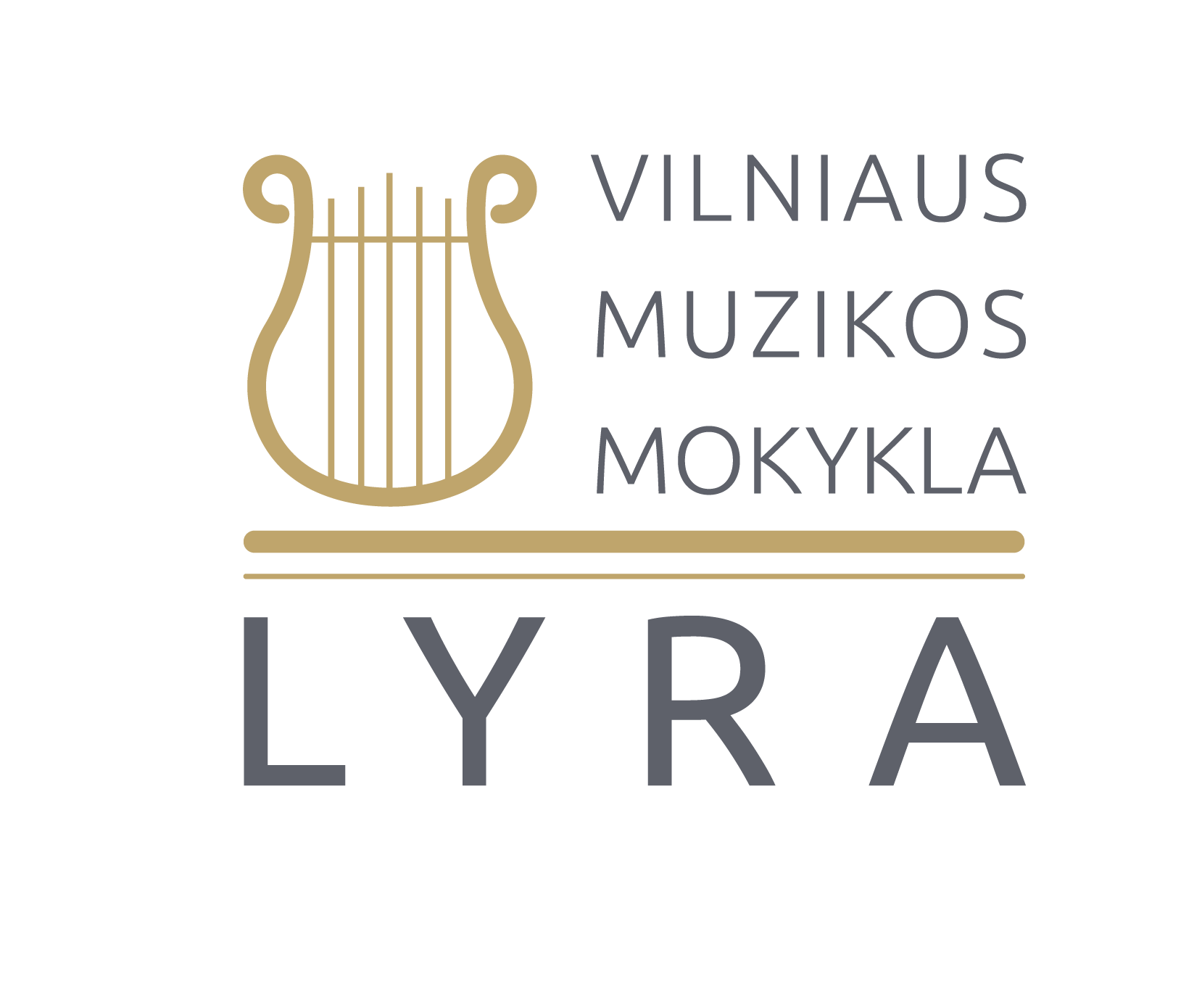 V respublikinis muzikos ir meno mokyklųjauniausiųjų stygininkų festivalis „Allegretto“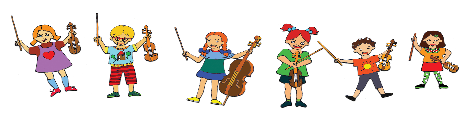 2024-04-27DALYVIO ANKETAPildyti lietuviškomis raidėmis kompiuteriuAtstovaujamos muzikos (meno) mokyklos pavadinimasKlasėAtlikėjo vardas, pavardėgimimo datainstrumentas Programa(Kompozitoriaus pilnas vardas, pavardė originalo kalba)Mokytojas (vardas, pavardė, kontaktinis telefonas, el. paštas)Koncertmeisterio vardas, pavardėProgramos trukmė